REGLEMENTLa responsabilité du stage ne pourra être engagée pour tout préjudice corporel ou matériel causé par les stagiaires et accompagnants, tant au cours des leçons que des déplacements.La Direction du stage décline toute responsabilité en cas de vol.L’acompte de réservation n’est pas remboursable, sauf en cas de force majeure. L’encaissement du chèque d’acompte vaut accusé de réception.Toute prise de vidéo ou photographie est interdite.Le BULLETIN D’INSCRIPTION est à détacher et renvoyer complété avant le 23 août 2021 avec un acompte de 50%  par chèque bancaire ou postal à l’ordre du Jeune Ballet MéditerranéenPour tous renseignements et inscriptionsJEUNE BALLET MEDITERRANEEN 14, boulevard Maréchal Leclerc06 130 GRASSETél. et Fax : 04.93.09.02.55www.ballet-med.com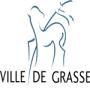 STAGE DE DANSE A GRASSEBULLETIN D’INSCRIPTIONDu 25/08/2021 au 27/08/2021 inclusNom : ____________________________________ Prénom : _______________________Adresse : _____________________________________________________________________________________________________________________________________________Mail : _____________________________________________________________________Date de Naissance : ___________________ Téléphone : _________________________(si affilié(e) à la Fédération Française de Danse) N° licence FFD : ________________________Discipline(s) : _______________________________________________________________                                               Rayer la (les) mention(s) utile(s)En cas d’annulation après le 20 août : 50% ne seront pas remboursés !Nom de votre professeur de danse : __________________________________________AUTORISATION PARENTALE POUR LES MINEURSJe soussigné(e) : ___________________________________________________________Agissant en qualité de : _____________________________________________________Autorise la direction du stage à faire pratiquer sur ce stagiaire tous les soins qui apparaîtraient nécessaires à un médecin qualifié, en cas d’urgence.Fait à __________________________________                          Le ____________________								SignaturePROFESSEURS• CLASSIQUE : Claudine ANDREODirectrice et Professeur du Centre CHOREA DANSE                            Directrice Artistique du Jeune Ballet Méditerranéen• CLAQUETTES : Vanessa LOU- ZOUAN- DE     Professeur de Claquettes au Centre CHOREA DANSE• TRAVAIL DES VARIATIONS IMPOSEES CONCOURS DE GRASSE                                  Bérangère ANDREO    Interprète- Chorégraphe•MODERN’JAZZ : Laetitia BONNETProfesseur de Modern’ Jazz au Centre CHOREA DANSE•CONTEMPORAIN : Patrick REBUSProfesseur de Danse Contemporaine au CENTRE CHOREA DANSETARIFS        LIEU DU STAGECENTRE CHOREA DANSE14, Boulevard Maréchal Leclerc – 06130 GRASSETél – Fax : 04 93 09 02 55 – site : www.choreadanse.comStage organisé par  Le JEUNE BALLET MEDITERRANEEN et le CENTRE CHOREA DANSEEMPLOI DU TEMPS*Préparation des variations imposéesdu Concours International de Danse Classique de GrasseFORFAIT 1 COURSFORFAIT 2 COURS FORFAIT 3 COURSFORFAIT 4 COURS FORFAIT 3 JOURSTARIF EXTERIEURTARIF FFDFORFAIT 1 COURS/JOUR 125€100 €FORFAIT 2 COURS/JOUR170€140 €FORFAIT 3 COURS/JOUR190€160 €FORFAIT 4 COURS/JOUR210 €180 €DISCIPLINESNIVEAUSTUDIOPROFESSEURS9H30- 10H45CLASSIQUEEnfants (8/10 ans)IClaudine A10H45- 11H45*VARIATIONSIMPOSEESDébutant/P. PasFilles et GarçonsIBérangère. A12H00- 13H00MODERN’ JAZZEnfants8/10 ansIIILaetitia B.12H00- 13H15CONTEMPORAINAdos/ AdultesIPatrick R.13H00- 14H15MODERN’ JAZZAdolescents11/14 ansIIILaetitia B.13H15- 14H15CONTEMPORAINEnfantsIPatrick R.14H30- 15H45CLASSIQUEAdolescents(11/14 ans)IClaudine A15H45- 16H45*VARIATIONS IMPOSEESEspoir et EtudeFilles et GarçonsIBérangère.  A15H45- 17H00MODERN’ JAZZ14 ans et +IIILaetitia B.17H15- 18H30CLASSIQUE14 ans et +I Claudine A17H30- 19H30*VARIATIONS IMPOSEESSupérieurFilles et GarçonsIBérangère. A16H00- 17H00CLAQUETTESEnfantsDébutantIIVanessa L.Z.D17H00- 18H00CLAQUETTESEnfantsConfirmésIIVanessa L.Z.D18H00- 19H00CLAQUETTESAdolescents/ AdultesIIVanessa L.Z.D